Name: 								Date:						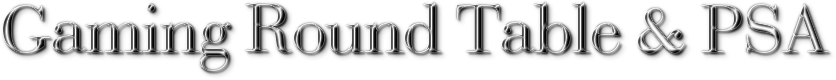 Instructions:After watching King of Kong: A Fistfull of Quarters, you will be put in a group of four to discuss gaming in a round table format.  You and your group members will discuss the question, “Is gaming good for people?”This question is intentionally vague, so you can use a multitude of sub-topics to prove your argument. You will have three days of research and preparation to form your opinion and find support to prove that you are right. You will then use these notes to prove your opinion in a discussion with your peers. Preparation:When your class is in the library, you are to research whther or not gaming is good for people. To fully form your opinion, complete the “research note sheet” (below) multiple times, for articles that support both sides of the argument. Then, you must write down useful proof (facts, quotations, statistics) to support your argument in the round table. You must complete four research worksheets and a works cited before your discussion. Finally, you must create a media piece that demonstrates the proof behind your arguments, which you will use in your round table discussion.To help you in your research, some articles to get you started can be found on Mr. Bignell’s website.Structure:It is important to note that this discussion is not a shouting match. You are marked on how well you listen, as well as how well you form your argument. The following structure of the Round Table Discussion is designed to give everyone a chance to speak, and react to the opinions of your peers. Public Service Announcement:You are to create a Public Service Announcement (PSA) that either promotes or condemns playing videogames. Your media piece must be be a visual advertisement, either a poster (chart paper) or flyer (8.5 x 11”), which persuades viewers to assume your opinion in your round table discussion. Provide textual proof for your arguments that you can refer to in the round table discussion. Proof can come in the form of: images that demonstrate your arguments (ie. The depiction of violence or presentation of women), quotations from experts, or neumerical data (facts, statistics, charts, etc.). Arrange your information in an organized, visual manner. The layout and images must be designed to appeal to a specific target audience (either gamers or potential gamers). You should make use of rhetorical devices to clearly appeal to the audience’s character, emotions, or logic. You may use images from photopin.com, and you must ensure they are properly sourced on yoru works cited.Submission:Your research days are on:					Your presentation is on:						Your PSA and Works Cited are due on the same day as your presentation.Evaluation:See the rubrics found at the end of this document.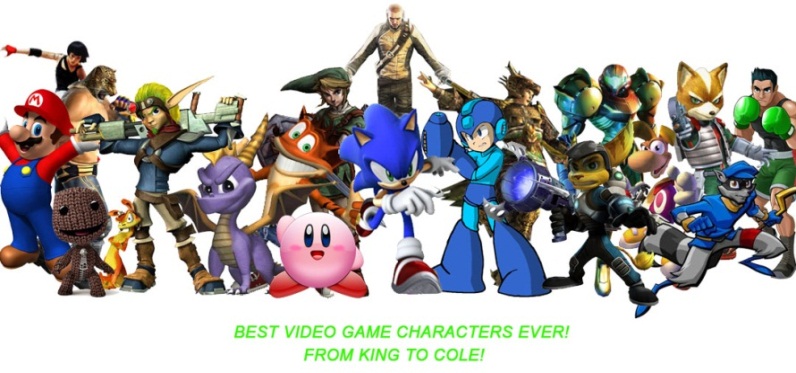 Name: 										Research Sheet #		Research Note SheetEvaluation:							Oral: 		/ 40	Media: 		/10You will be marked on your efforts solely. The performance of your peers does not affect your mark.Evaluation:							Oral: 		/ 40	Media: 		/10You will be marked on your efforts solely. The performance of your peers does not affect your mark.Opening Statement: State your opinion and introduce the sub-arguments you’ll use to prove your opinionArgument #1: State your first argument, giving proof when necessary. (Think of the expository paragraph structure when ordering your argument with a topic and concluding sentence)Around the table we go:After the first argument, each student will have a chance to comment on the argument. Can you further this opinion, or refute it in any way? Do you have proof from your worksheets that support your opinion? Student #2 will then give their first argument—and so on and so on.This will continue until everyone has given 2 arguments. After your second argument, give a concluding statement (restate your opinion).Works Cited Entry for Source: (Author’s Last Name, First Name. “Article Title” from Title of Source. City: Publisher, Year. Type.)Works Cited Entry for Source: (Author’s Last Name, First Name. “Article Title” from Title of Source. City: Publisher, Year. Type.)Main idea of source (in your own words):Main idea of source (in your own words):Three things you learned  from this source(Include facts, quotations, and statistics)Where will this fit into your argument?1.2.3.1.2.3.Was this source reliable? What made it reliable or unreliable?Be sure to consider the author of the source, the place you found it,  the rhetorical devices used, and your gut feeling of how honest or manipulative the source is. Was this source reliable? What made it reliable or unreliable?Be sure to consider the author of the source, the place you found it,  the rhetorical devices used, and your gut feeling of how honest or manipulative the source is. Works Cited Entry for Source: (Author’s Last Name, First Name. “Article Title” from Title of Source. City: Publisher, Year. Type.)Works Cited Entry for Source: (Author’s Last Name, First Name. “Article Title” from Title of Source. City: Publisher, Year. Type.)Main idea of source (in your own words):Main idea of source (in your own words):Three things you learned  from this source(Include facts, quotations, and statistics)Where will this fit into your argument?1.2.3.1.2.3.Was this source reliable? What made it reliable or unreliable?Be sure to consider the author of the source, the place you found it,  the rhetorical devices used, and your gut feeling of how honest or manipulative the source is. Was this source reliable? What made it reliable or unreliable?Be sure to consider the author of the source, the place you found it,  the rhetorical devices used, and your gut feeling of how honest or manipulative the source is. Oral CriteriaRLevel 1Level 2Level 3Level 4Knowledge:Student arguments are persuasive and structuredStudent adheres to the round table formatInquiry:Student incorporates proof purposefullyStudent provides citation details Communication:Student speaks clearly and directlyStudent actively listens and responds to peersApplication:Student formulates arguments on the spotStudent is prepared, with all worksheets completedMedia CriteriaRLevel 1Level 2Level 3Level 4Knowledge:Media is purposeful and demonstrates the argumentThe layout is persuasive and appeals to gamersInquiry:	Student provides properly formatted citation details within mediaSupport is well integrated and supports argumentCommunication:Media is clear and organized Media is free from mechanical argumentsApplication:Media presents a cohesive argument, which aligns with the oral discussionOverall impressionsWorks CitedRLevel 1Level 2Level 3Level 4Knowledge / Application:Works cited contains the appropriate amount of reliable sourcesWorks cited adheres to MLA formattingOral CriteriaRLevel 1Level 2Level 3Level 4Knowledge:Student arguments are persuasive and structuredStudent adheres to the round table formatInquiry:Student incorporates proof purposefullyStudent provides citation details Communication:Student speaks clearly and directlyStudent actively listens and responds to peersApplication:Student formulates arguments on the spotStudent is prepared, with all worksheets completedMedia CriteriaRLevel 1Level 2Level 3Level 4Knowledge:Media is purposeful and demonstrates the argumentThe layout is persuasive and appeals to gamersInquiry:	Student provides properly formatted citation details within mediaSupport is well integrated and supports argumentCommunication:Media is clear and organized Media is free from mechanical argumentsApplication:Media presents a cohesive argument, which aligns with the oral discussionOverall impressionsWorks CitedRLevel 1Level 2Level 3Level 4Knowledge / Application:Works cited contains the appropriate amount of reliable sourcesWorks cited adheres to MLA formatting